Grille de 100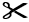 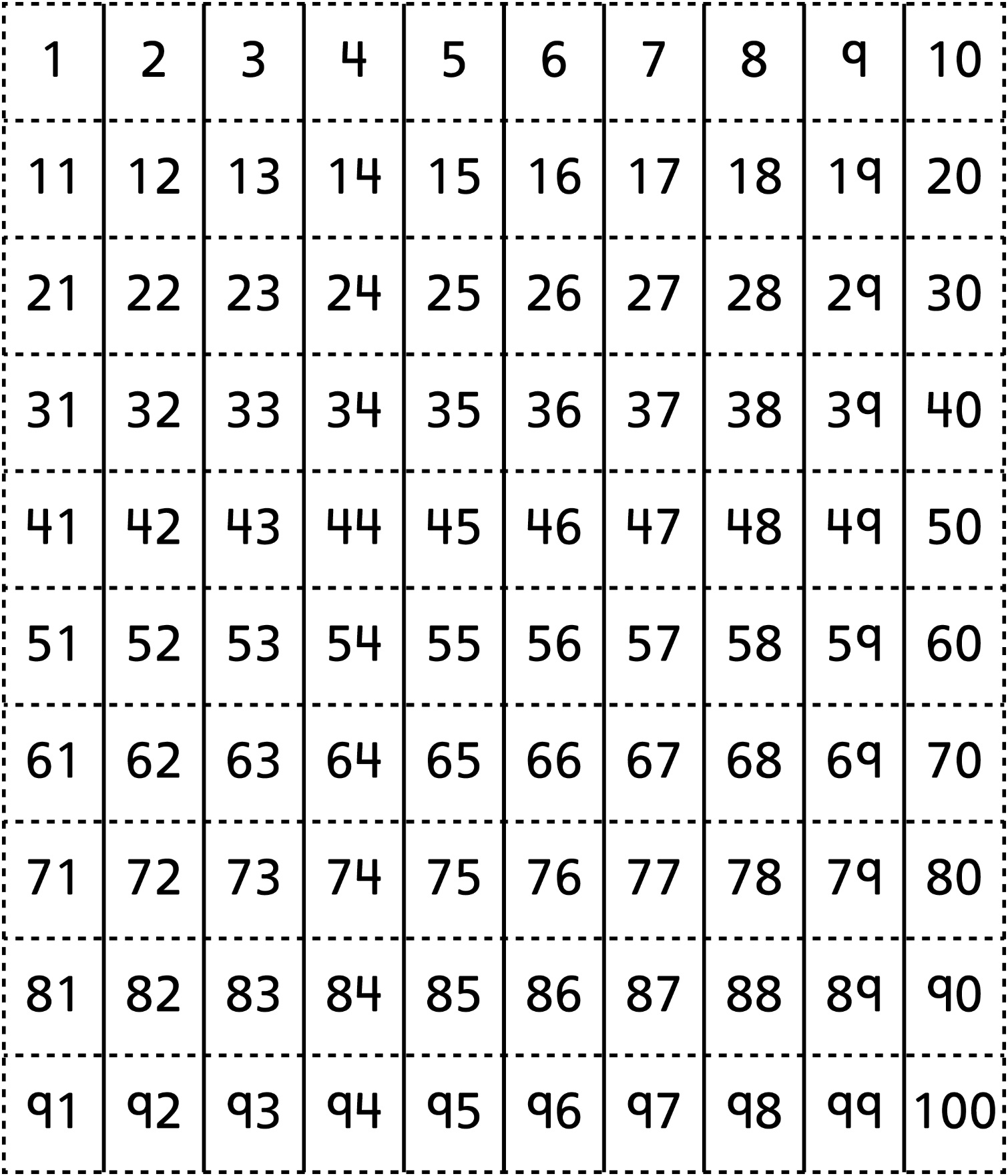 